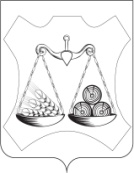 администрация  Закаринского СЕЛЬСКОГО ПОСЕЛЕНИЯслободского района  КИРОВСКОЙ ОБЛАСТИПОСТАНОВЛЕНИЕ           21.12.2023                                                                                              № 87с.ЗакариньеВ соответствии с Федеральным  законом от 06.10.2003 № 131-ФЗ «Об общих принципах организации местного самоуправления в Российской Федерации», постановлением администрации Закаринского сельского поселения от 27.09.2013 № 23 «О разработке, реализации и оценке эффективности реализации муниципальных программ Закаринского сельского поселения Слободского района Кировской области», на основании Устава муниципального образования Закаринское сельское поселение, администрация Закаринского сельского поселения ПОСТАНОВЛЯЕТУтвердить муниципальную  программу "Управление муниципальным имуществом и земельными ресурсами муниципального образования Закаринское сельское поселение Слободского  района Кировской области»  на 2024-2026годы (далее - Программа). Прилагается.2.Признать утратившим силу с 01.01.2023постановление администрации от 21.12.2022 № 119 «Об утверждении муниципальной   Программы «Управление муниципальным имуществом и земельными ресурсами Закаринского сельского поселения»  на 2023-2025г.г.».3.Контроль за выполнением настоящего постановления оставляю за собой.4.   Опубликовать    настоящее    Постановление     в  официальном издании поселения  «Информационный      бюллетень».Глава администрацииЗакаринского сельского поселения	                                                             Г.Н.Елькина	УТВЕРЖДЕНА                                                                     постановлением                                                                     администрации Закаринского                                    сельского поселенияот 21.12.2023 № 87МУНИЦИПАЛЬНАЯ ПРОГРАММА «Управление муниципальным имуществом и земельными ресурсами Закаринского сельского поселения» на 2024-2026 годыП А С П О Р Тмуниципальной целевой программы «Управление муниципальным имуществом и земельными ресурсами Закаринского сельского поселения» на 2024-2026г.г.1. Общая характеристика сферы реализации муниципальной программы, в том числе формулировки основных проблем в указанной сфере и прогноз ее развитияМуниципальное имущество Закаринского сельского поселения  находится в казне.  Имущество казны составляет 207 объектов по балансовой стоимости на сумму 19 463,1 тыс. рублей.В целях коммерческого использования недвижимости  заключены  договоры аренды муниципального имущества.          Процедура управления имущественно-земельным комплексом определена на всех уровнях: начиная с Федеральных законов и иных нормативных актов, областного законодательства, вплоть до должностных инструкций работников администрации сельского поселения.         Формируется нормативная база управления имуществом. В основном создана информационная база системы пообъектного управления. Начинается работа по внедрению системы, позволяющей вести пообъектный мониторинг процедур управления зданиями, сооружениями в совокупности с земельными участками.          Работа с муниципальным имуществом направлена на получение максимального дохода в  бюджет сельского поселения. Для этого  решаются вопросы по сдаче в аренду имущества сельского поселения. С 2022года безвозмездно сдается помещение  для ФГУП «Почта России».Осуществление в 2024-2026г.г.  мероприятий  по управлению муниципальным имуществом и земельными ресурсами, предусмотренных настоящей программой,  позволит задействовать имеющиеся резервы повышения эффективности использования и распоряжения муниципальным имуществом и получить в  бюджет поселения дополнительный доход.2. Приоритеты государственной политики в соответствующейсфере социально-экономического развития, цели, задачи,целевые показатели эффективности реализации муниципальнойпрограммы, описание ожидаемых конечных результатовреализации муниципальной программы, срокови этапов реализации муниципальной программы 2.1. Первое  направление: повышение эффективности использования отдельных объектов муниципального имущества сельского поселенияРабота в сфере арендных отношений будет, как и прежде, нацелена на включение в хозяйственный оборот максимального числа объектов муниципальной собственности, находящихся в казне муниципального образования Закаринское сельское поселение Слободского района   Кировской области. Для решения данной задачи предстоит реализовать следующие мероприятия:2.2. Работа в сфере приватизации - продажи муниципального имущества, находящегося в казне муниципального образования Закаринское сельское поселение Слободского района   Кировской области, которая должна обеспечить поступления в бюджет согласно приложения № 1.  Для решения данной задачи предстоит реализовать следующие мероприятия:Третье  направление: обеспечение доступности сведений о муниципальном имуществе Закаринского сельского поселения.Основными мероприятиями реализации данного направления  являются:Четвертое направление: развитие инфраструктуры рынка земли.Работа по управлению земельными ресурсами будет направлена в 2024-2026г.г.   надостижение следующих целей:создание и совершенствование необходимой правовой, нормативно-методической базы управления и распоряжения земельными ресурсами  сельского поселения.Для реализации указанных целей в 2024-2026г.г. планируются следующие мероприятия:3. Срок реализации программыРеализация Программы рассчитана на период 2024-2026годы.4. Основные мероприятия программыОсновные мероприятия Программы направлены на включение в хозяйственный оборот максимального числа объектов муниципальной собственности, находящихся в казне муниципального образования,  продажу муниципального имущества, обеспечение доступности сведений о муниципальном имуществе Закаринского сельского поселения, развитие инфраструктуры рынка земли.5. Финансовое обеспечение программных мероприятийВсего на реализацию Программы за счет средств бюджета поселения  потребуется  97,8  тыс. руб., в том числе по годам:в 2024 году –62,8  тыс. руб.,в 2025 году −35,0  тыс. руб.,в 2026 году –0,0  тыс. руб.,6. Система управления реализацией программы.6.1. Реализация Программы осуществляется в соответствии с действующими Федеральными законами, законами Кировской области, муниципальными правовыми актами Слободского района, Закаринского  сельского поселения, определяющими механизм реализации муниципальных программ.Система управления программой направлена на достижение поставленных Программой целей и задач и эффективности от проведения каждого мероприятия, а также получение долгосрочных устойчивых результатов.6.2. Общее руководство и контроль за ходом реализации программы осуществляет Глава администрации Закаринского  сельского поселения. В его обязанности входит:координация деятельности по реализации мероприятий программы;рассмотрение материалов о ходе реализации программы и по мере необходимости уточнение мероприятий, предусмотренных программой, объёмов финансирования.несёт ответственность за своевременную и полную реализацию программных мероприятий.6.3. Общую оценку деятельности администрации ежегодно дает Закаринская  сельская Дума, по итогам отчета Главы администрации сельского поселения.Программа управления муниципальным имуществом включает в себя:информацию о стоимости муниципального имущества поселения.система мероприятий на текущий год по эффективному использованию муниципального имущества поселения.иные вопросы управления муниципальным имуществом.7. Методика оценки эффективности реализациимуниципальной программыОценка эффективности реализации муниципальной программы будет проводиться с использованием показателей выполнения муниципальной программы, мониторинга и оценки степени достижения целевых значений, которые позволят проанализировать ход выполнения муниципальной программы и выработать правильное управленческое решение.Приложение  1к муниципальной   программе «Управление муниципальным имуществом и земельными ресурсами Закаринского сельского поселения на 2024-2026г.г.»Расходы, связанные с  реализацией муниципальной целевой программой «Управление муниципальным имуществом и земельными ресурсами Закаринского сельского поселения  на 2024-2026г.г.»Об утверждении муниципальной   Программы «Управление муниципальным имуществом и земельными ресурсами Закаринского сельского поселения»  на 2024-2026г.г.Наименование ПрограммыМуниципальная программа «Управление муниципальным имуществом и земельными ресурсами Закаринского сельского поселения» на 2024-2026г.г. (далее – Программа)Основания для принятия решения о разработке ПрограммыУстав муниципального образования Закаринское сельское поселение Слободского района Кировской области, Положение о порядке управления и распоряжения муниципальным имуществом муниципального образования Закаринское сельское поселение Слободского района Кировской области, утвержденное решением Закаринскойсельской Думы от 25.03.2008 № 4/20Разработчик ПрограммыАдминистрация Закаринского сельского поселенияЦели Программыпланирование деятельности  по реализации основных задач по управлению муниципальным имуществом;увеличение доходов  бюджета сельского поселения на основе эффективного управления муниципальным имуществом;развитие механизма передачи прав на земельные участки, в том числе в целях получения доходов в  бюджет сельского поселенияСрок реализации Программы2024-2026Исполнители ПрограммыАдминистрация Закаринского сельского поселенияИсточники финансированияБюджет поселения№п/пНаименование мероприятийИсполнитель2.1.1Организация работы по оформлению договоров аренды.администрация2.1.2Организация и принятие необходимых мер по  дополнительному вовлечению муниципального имущества в хозяйственный оборот для сдачи его в аренду с целью получения дополнительных доходов в бюджет поселения.администрация2.1.3.Активизация работы по сдаче недвижимого имущества в аренду на конкурсной основе.администрация2.1.4.Проведение инвентаризации нежилых помещений с целью выявления не эксплуатируемых и вовлечения их в арендные отношения.администрация2.1.5.Внесение дополнений и изменений в существующие нормативные документы по аренде муниципального имущества.администрация2.1.6.Обеспечение соответствия технического состояния транспортных средств администрации Закаринскогосельского поселения  требованиям безопасности дорожного движения, приобретение ГСМ, запчастей, для исключения допуска транспортных средств к эксплуатации при наличии у них неисправностей.администрация№Наименование мероприятияНаименование мероприятияИсполнитель2.2.1Инвентаризация (паспортизация) движимого и недвижимого имущества муниципальной собственности по состоянию на 01.01.2024Инвентаризация (паспортизация) движимого и недвижимого имущества муниципальной собственности по состоянию на 01.01.2024Администрация2.2.2Определение рыночной стоимости отдельных объектов муниципальной собственности, включенных в план приватизации Определение рыночной стоимости отдельных объектов муниципальной собственности, включенных в план приватизации Администрация2.2.3Проведение независимой оценки услуг по определению рыночной стоимости объектов муниципального имуществаПроведение независимой оценки услуг по определению рыночной стоимости объектов муниципального имуществаАдминистрация2.2.4Приватизация излишних объектов муниципальной собственности.Приватизация излишних объектов муниципальной собственности.Администрация2.2.52.2.5Изготовление технических паспортов на объекты недвижимостиАдминистрация2.2.62.2.6Публикация информации в СМИАдминистрация2.2.72.2.7Регистрация права муниципальной собственности, кадастровый учет муниципальных земельАдминистрация2.2.82.2.8Содержание и ремонт муниципального имуществаАдминистрация№п/пНаименование мероприятийИсполнитель2.3.1Раскрытие информации о муниципальном имуществе сельского поселения в официальном вестнике органов местного самоуправления Закаринского сельского поселения «Информационный бюллетень»Администрация №№ппНаименование мероприятийУчастники Программы2.4.1.Подготовка перечня земельных участков, на которые у муниципального образования возникает право собственности.Администрация2.4.2.Формирование Реестра муниципальных земель.Администрация2.4.3.Проведение поквартальной инвентаризации земель с целью определения конкретных землепользователей и лиц, владеющих муниципальными землями без права на это.Администрация2.4.4.Инвентаризация земель населенных пунктов Закаринского сельского поселения, внесение необходимых поправок в ранее подготовленные документы по инвентаризации земель.Администрация2.4.5.Организация работы по осуществлению  муниципального контроля за использованием земель, принятие дополнительных мер к землепользователям, нарушающим сроки строительства объектовАдминистрация2.4.6.Продолжение работы по разработке проектов новых нормативных актов муниципального образования Закаринское сельское поселение Слободского района Кировской области  в сфере земельных и имущественных отношений, а также внесение поправок  и дополнений в существующие правовые акты.Администрация2.4.7.Организация работ по формированию земельных участков, обеспечению постановки их на государственный кадастровый учет при продаже муниципального имущества и предоставлению земельных участков согласно заявлениям землепользователей.Администрация2.4.10.Страхование муниципального имущества  согласно приложению № 1Администрация№п/пВид затрат2024г.2025г.2026 г.1.Изготовление технических паспортов на объекты недвижимости2.Публикация информации в СМИ3.Услуги независимого оценщика4.Регистрация права муниципальной собственности, кадастровый учет муниципальных земель5.Содержание и ремонт муниципального имущества6.Госпошлина,  транспортный налог7.Содержание и ремонт автомобилей администрации  (запчасти, ГСМ, содержание и ремонт, ОСАГО)8.Повышение профессионального мастерства водителей, диспетчера, механика путем организации ежегодных занятий по соответствующим учебным планам и программам9.Страхование муниципального имущества62,835,00,0                   ИТОГО:                   ИТОГО:62,835,00,0